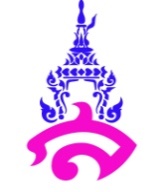 แผนการจัดการเรียนรู้ที่ ๑หน่วยการเรียนรู้ที่ ๔ แผนผังสื่อความคิด				         เรื่อง การเขียนแผนผังความคิดชื่อรายวิชา  ภาษาไทย		รหัสวิชา ท๒๒๑๐๑	         	         กลุ่มสาระการเรียนรู้ ภาษาไทยชั้น มัธยมศึกษาปีที่ ๒		ภาคเรียนที่ ๑ ปีการศึกษา ๒๕๖๔       เวลา ๒ คาบ/๑๐๐ นาทีผู้สอน อาจารย์จารุวัลย์  พิมผนวชมาตรฐานการเรียนรู้	มาตรฐาน ท ๑.๑	 ใช้กระบวนการอ่านสร้างความรู้และความคิด เพื่อนำไปใช้ตัดสินใจ แก้ปัญหาในการดำเนินชีวิตและมีนิสัยรักการอ่านตัวชี้วัด	ท ๑.๑ ม.๒/๓ เขียนผังความคิดเพื่อแสดงความเข้าใจในบทเรียนต่าง ๆ ที่อ่านจุดประสงค์การเรียนรู้	๑. นักเรียนสามารถบอกความหมายและชนิดของแผนผังความคิดได้ (K)	๒. นักเรียนสามารถเขียนแผนผังความคิดจากเรื่องที่อ่านได้ (P)	๓. นักเรียนเห็นคุณค่าและใช้ภาษาไทยในการสื่อสารได้ถูกต้องเหมาะสม (A)	สาระสำคัญ	แผนผังความคิด ซึ่งประกอบไปด้วยความคิดหรือข้อมูลสำคัญ ๆ ที่เชื่อมโยงกันอยู่ในรูปแบบต่าง ๆ ซึ่งทำให้เห็นโครงสร้างของความรู้หรือเนื้อหาสาระนั้น ๆ การใช้แผนผังความคิดเป็นเทคนิคที่ผู้เรียนสามารถนำไปใช้ในการเรียนรู้เนื้อหาสาระต่าง ๆ จำนวนมาก เพื่อช่วยให้เกิดความเข้าใจในเนื้อหาสาระนั้นได้ง่ายขึ้นสาระการเรียนรู้	๑. รูปแบบแผนผังความคิดคุณลักษณะอันพึงประสงค์	 ๑. ใฝ่เรียนรู้สมรรถนะสำคัญ	๑. ความสามารถในการคิดการจัดกิจกรรมการเรียนรู้ขั้นนำ	๑. นักเรียนดูภาพแผนภาพห้องที่รกจัดวางของไม่เป็นระเบียบ และภาพของห้องเดียวกันที่จัดเรียบร้อย แล้วร่วมกันแสดงความคิดเห็นในประเด็นต่าง ๆ ดังนี้ นักเรียนคิดว่าทั้ง ๒ ภาพนี้แตกต่างกันอย่างไร, นักเรียนชอบห้องแบบไหนมากกว่ากัน, ถ้าครูให้นักเรียนหาของจาก ๒ ภาพนี้ นักเรียนคิดว่าภาพไหนจะหาของง่ายและรวดเร็วกว่ากัน เพราะเหตุใด (คำตอบที่คาดหวัง: ห้องที่สะอาด เป็นระเบียบจะหาของได้ง่ายกว่าห้องที่รก)	๒. ครูสรุปความคิดเห็นของนักเรียนจากนั้น โยงเข้าสู่เนื้อหาบทเรียนการเขียนแผนผังความคิด       เพื่อสรุปความรู้จากเรื่องที่อ่านขั้นสอน	๑. นักเรียนศึกษาความหมายและความสำคัญของการเขียนแผนผังความคิด โดยมีครูคอยอธิบายและยกตัวอย่างประกอบ
	๒. นักเรียนศึกษารูปแบบของแผนภาพความคิดรูปแบบต่าง ๆ จากรูปภาพที่ครูเตรียมมา แล้วร่วมกันแสดงความคิดเห็น โดยครูคอยใช้คำถามกระตุ้นการคิด เช่น นักเรียนเคยทำแผนภาพแบบนี้หรือไม่ แผนภาพแบบนี้น่าจะใช้สรุปเรื่องแบบไหน ทำไมถึงเลือกใช้แผนภาพรูปแบบนี้ เป็นต้น จากนั้นครูและนักเรียนร่วมกันสรุปรูปแบบของแผนภาพความคิด
	๓. ครูสุ่มถามนักเรียนเป็นรายบุคคลเกี่ยวกับรูปแบบแผนภาพความคิดเพื่อตรวจสอบความเข้าใจของนักเรียน
	๔. นักเรียนแบ่งกลุ่ม กลุ่มละ ๔-๕ คน อ่านข้อความจากเอกสารที่ครูแจกให้แต่ละกลุ่ม ช่วยกันพิจารณาว่าควรสรุปความโดยใช้แผนภาพความคิดรูปแบบใด แล้วเขียนใส่ในกระดาษที่ครูแจกให้ โดยแต่ละกลุ่มจะได้รูปแบบของแผนภาพความคิดที่แตกต่างกัน 
	๕. นักเรียนแต่ละกลุ่มส่งตัวแทนออกมานำเสนอผลงานหน้าชั้นเรียน ครูให้คำแนะนำเพิ่มเติม จากนั้นตัวแทนนักเรียนเก็บรวบรวมผลงานเพื่อบันทึกคะแนน	ขั้นสรุป
	๑. ครูและนักเรียนร่วมกันสรุปความรู้ที่ได้เรียนไปเกี่ยวกับการสรุปความโดยการทำแผนภาพความคิด นักเรียนจดบันทึกรายละเอียดเพิ่มเติมลงในสมุดสื่อและแหล่งการเรียนรู้	๑. PowerPoint เรื่อง การเขียนแผนผังความคิดการวัดและประเมินผลบันทึกหลังการสอน๑. ผลการสอน.............................................................................................................................................................................. .............................................................................................................................................................................. .............................................................................................................................................................................. .............................................................................................................................................................................. .............................................................................................................................................................................. ๒. ปัญหาและอุปสรรค.............................................................................................................................................................................. .............................................................................................................................................................................. ..............................................................................................................................................................................๓. ข้อเสนอแนะ.............................................................................................................................................................................. .............................................................................................................................................................................. ..............................................................................................................................................................................								ลงชื่อ......................................................									(อาจารย์จารุวัลย์  พิมผนวช)										ครูประจำวิชาจุดประสงค์เครื่องมือ/วิธีการวัดเกณฑ์การประเมินหลักฐานการประเมินด้านความรู้๑. นักเรียนสามารถบอกความหมายและชนิดของแผนผังความคิดได้ด้านความรู้การถาม-ตอบด้านความรู้ผ่านเกณฑ์ร้อยละ ๘๐ด้านความรู้แบบประเมินพฤติกรรมด้านทักษะ๑. นักเรียนสามารถเขียนแผนผังความคิดจากเรื่องที่อ่านได้ด้านทักษะประเมินจากการเขียนผังความคิดเพื่อสรุปเรื่องที่อ่าน (กิจกรรมกลุ่ม)ด้านทักษะผ่านเกณฑ์ร้อยละ ๘๐ด้านทักษะแบบประเมินชิ้นงานด้านคุณลักษณะ๑. รักความเป็นไทย๗.๒ นักเรียนเห็นคุณค่าและใช้ภาษาไทยในการสื่อสารได้ถูกต้องเหมาะสม	ด้านคุณลักษณะแบบประเมินคุณลักษณะด้านคุณลักษณะผ่านเกณฑ์ร้อยละ ๘๐ด้านคุณลักษณะแบบประเมินคุณลักษณะ